Deutsches Zentrum für Diabetesforschung e.V. (DZD)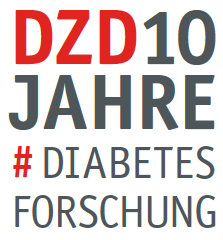 Daten & FaktenGründung:	2009Geschäftsstelle:	Ingolstädter Landstraße 1
85764 Neuherberg

Tel.: 089-3187-2086
Fax: 089-3187-2223
E-Mail: contact@dzd-ev.deGeschäftsführerin:	Dr. Astrid GlaserZuwendungsgeber:	Bundesministerium für Bildung und Forschung (BMBF)	Bundesländer, die Sitz der DZD-Standorte sind:	Sachsen	Bayern	Baden-Württemberg				Nordrhein-Westfalen	BrandenburgFörderungssumme:	33 Mio. Euro pro Jahr (90 Prozent Bund, 10 Prozent Bundesländer, die Sitz der DZD-Standorte sind)Organisation:	eingetragener Verein (e.V.)	fünf gleichberechtigte wissenschaftliche Forschungseinrichtungen (Partner):Deutsches Diabetes-Zentrum, DüsseldorfDeutsches Institut für Ernährungsforschung, Potsdam-RehbrückeHelmholtz Zentrum, MünchenPaul-Langerhans-Institut Dresden des Helmholtz Zentrum München am Universitätsklinikum der TU DresdenInstitut für Diabetesforschung und metabolische Erkrankungen des Helmholtz Zentrum München an der Universität Tübingen				fünf assoziierte Partner:Prof. Dr. Jens Brüning, Universität Köln und Max-Planck-Institut für StoffwechselforschungProf. Dr. Dr. h.c. Hendrik Lehnert, Universitätsklinikum Schleswig-Holstein – Campus LübeckProf. Dr. Dr. h.c. Peter Nawroth, Universitätsklinikum HeidelbergProf. Dr. Michael Stumvoll, Universitätsklinikum LeipzigProf. Dr. Eckard Wolf, Ludwig-Maximilians-Universität MünchenWissenschaftler:		400Mitglieder:	Partner des DZDHelmholtz-Gemeinschaft Deutscher ForschungszentrenLeibniz-GemeinschaftDZD-Vorstand:	Prof. Dr. Dr. h.c. mult. Hans-Ulrich Häring, Vertreter der Universitäten Prof. Dr. Dr. h.c. mult. Martin Hrabe de Angelis, Vertreter der Helmholtz-Gemeinschaft	Prof. Dr. Dr. h.c. Michael Roden, Vertreter der Leibniz-GemeinschaftWissenschaftlicher Beirat:	Prof. Dr. Domenico Accili, Columbia University, USA	Prof. Dr. Fatima Bosch, Universität Barcelona, SpanienProf. Dr. Edward Leiter, The Jackson Laboratory, USADr. Michael Mark, Boehringer Ingelheim, DeutschlandProf. Dr. Ulf Smith, Universität Göteborg, Schweden (Sprecher)Forschungsschwerpunkte:	Prävention des DiabetesUrsachen und Behandlung der nicht-alkoholischen Fettlebererkrankung Insulinwirkung und -resistenz im GehirnSchutz und Regeneration der InselzellenEinfluss von Genetik und Epigenetik auf die Entstehung von DiabetesFolgeerkrankungen des DiabetesTyp‑1- Diabetes